#1 Example from 2010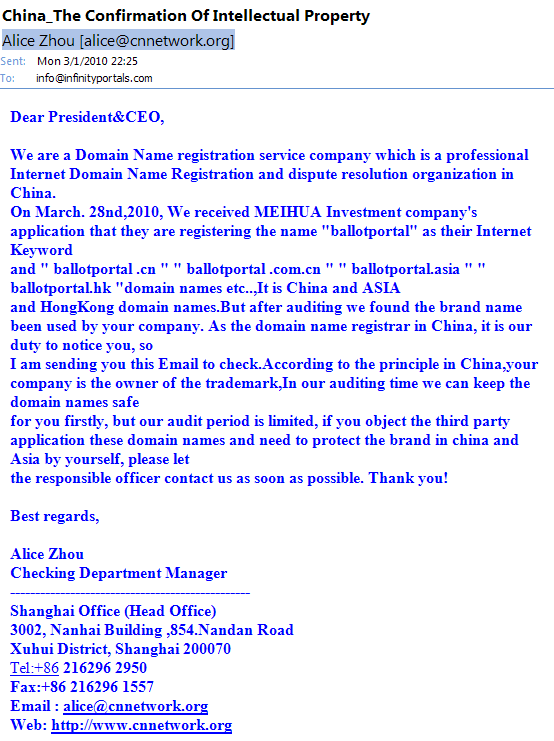 #2 Example from 2008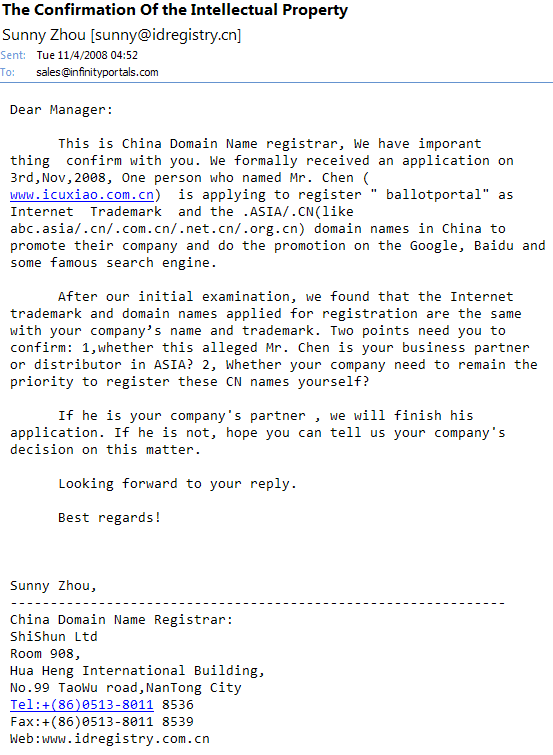 